Locate the previous Germanic tribes on this present-day political map: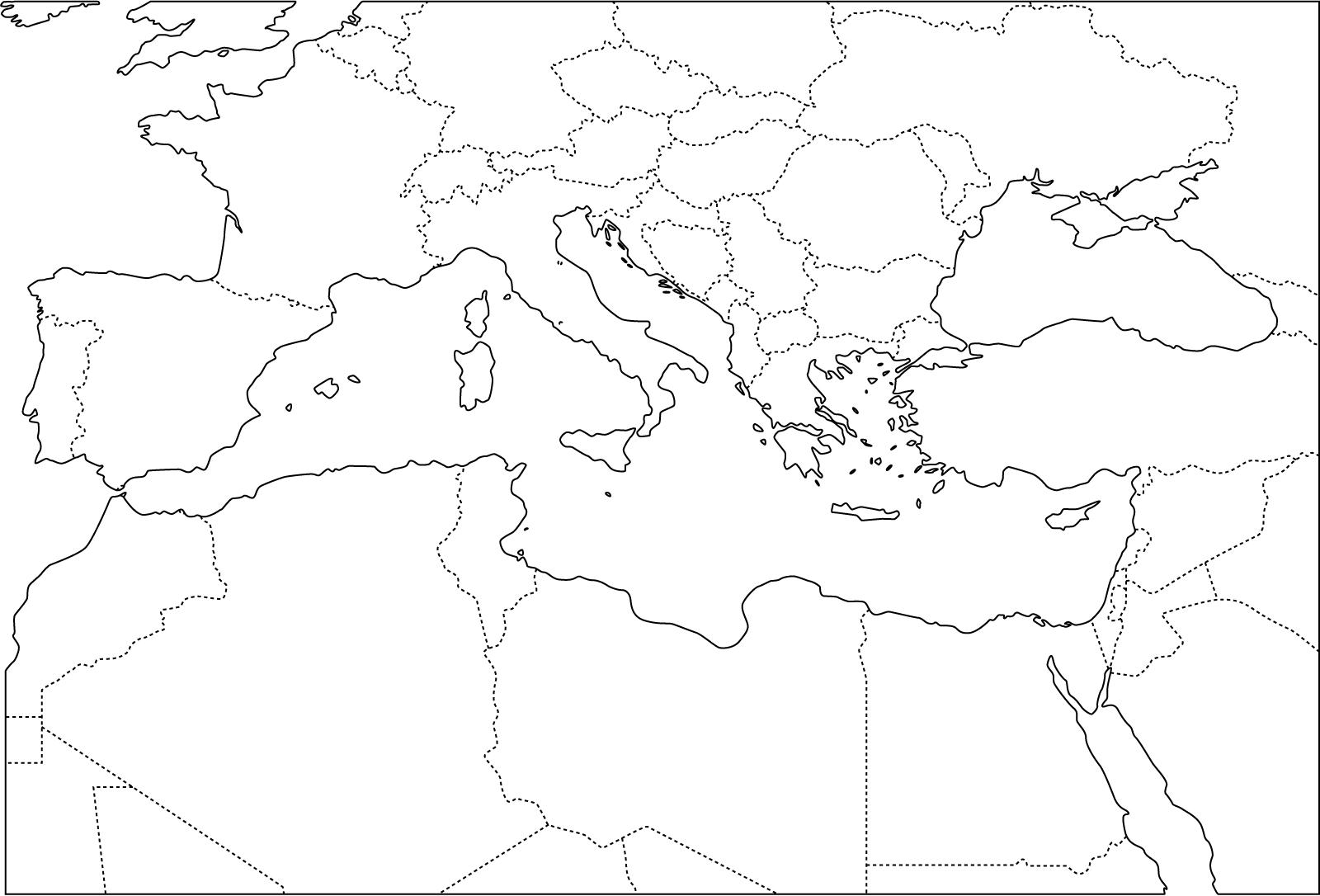 